Invitasjon og saksliste 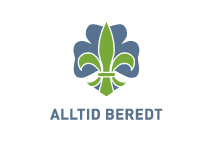 Tomter SpeidergruppeGruppeting - Årsmøte 20. januar 2016Sted: Tomter Speiderhus, TomterTid: 18.00 – 19.30Styret i Tomter speidergruppe inviterer til Gruppeting og Årsmøte i Tomter Speidergruppe.Tinget er åpent for alle speidere som er aktive i troppen, samt alle ledere og andre medlemmer av speidergruppa.Eventuelle saker som ønskes å tas opp på tinget må være gruppeleder i hende seneste den 7.1.2013. Saksunderlag til deltagere vil bli tilgjengelig gjort fra den14.1.2015SakslisteÅpning Gruppelederåpner gruppetingetSak 1. Konstituering.Møteledere			Protokollfører 			2 til å signere Protokoll	 Sak 2. Godkjenninger2.1.	Innkallingen							 2.2.	Saksliste							2.3.	Delegater – opprop og nedtegning av deltagereSak 3. Speidergruppas årsrapporterAlle gruppas enheter skal fremlegge sine årsrapporter skriftlig og presenteres av leder.3.1.	Bever / Flokken	Marie / Christian						 3.2.	Troppen		Anette3.3.	Roverlaget		Pia						 3.4.	Hyttestyret		Christian3.5.	Gruppa		MortenSak 4. Regnskap for perioden 01.01.2015 – 31.12.2015.Kasserer fremlegger revidertregnskap for Gruppa, Speiderhytta og Roverlaget til godkjenningSak 5. Budsjett for perioden 01.01.2016– 31.12.2016.Kasserer presentere forslag til budsjett for Gruppa, Speiderhytta og RoverlagetSak 6. ValgDet skal velges ny gruppeleder, gruppeassistent samt kasserer.  Videre skal det velges revisor og materialforvalter. Hyttestyret skal ha 3 nye medlemmer.Innstillinger til valget skal presenteres valgkomiteen.Valg og arbeid for valgkomiteenValgkomiteen er: Marie, Lise og NinaDe som er på valg erGruppeleder (2 år) 	- Morten sin plassGruppeassistent (2 år)	- Anne sin plassKasserer (2 år)		- Morten sin plassRevisor ( 1 år)		- Petter Skaar3 medlemmer til hyttestyret (Christian, Thomas og Tore går ut av styret)2 medlemmer til valgkomiteen (Lise og Marie går ut)Vedlagt oversikt etter siste valg (2015)StyretGruppeleder		Morten Nygård	 	2 år        Ikke på valg, har et år igjen (2014 – 2015)Gruppeassistent	Anette Tefre		2 år 	(2015 – 2016)Styremedlem		Anne Wesstad		2 år 	Ikke på valg, har et år igjen (2014 – 2015)Kasserer		Morten Nygård		2 år 	Ikke på valg, har et år igjen (2014 – 2015)Revisor			Petter Skaar		1 år	(2015)Materialforvalter	Christian Tefre		2 år	(2015 - 2016)Hytte komiteLeder 			Christian Tefre 		1 år 	Ikke på valg, et år igjen (2014 – 2015)Medlem		Thomas Tubbehagen	1 år 	Ikke på valg, et år igjen (2014 – 2015)Medlem		Jan Tore Wattum	1 år	Ikke på valg, et år igjen (2014 – 2015)Medlem		Marie Brødholt 		2 år	(2015 – 2016)Medlem		Lise Tubbehagen	2 år 	(2015 – 2016)ValgkomiteMarie Brødholt    (2015)Lise Tubbehagen (2015)Nina velges for 2 år (2015 – 2016) Sak 7. Orientering om Hobølveien 5 første driftsårSak 8. EventueltInnkomne saker